Конкурс «Дети рисуют город» МБДОУ «Детский сад № 79 «Мальчиш-Кибальчиш»
февраль 2018К юбилею Северодвинска в нашем ДОО оформлена выставка работ детей и родителей (законных представителей). В рамках проекта «Формирование комфортной городской среды» был объявлен муниципальный конкурс «Дети рисуют город». Ребята изображают любимые уголки Северодвинска, воплощая на бумаге свои мечты и фантазии.Так, шестилетняя Мария С. хочет, чтобы в Северодвинске построили аквапарк. Его и нарисовала. А семилетняя Ксения Маслова изобразила территорию вокруг драматического театра.- Тут у меня есть площадка, чтобы кататься на велосипедах, и набережная, - рассказала юная художница.Олег Ш. с мамой нарисовали красивый плакат.И ещё иного, много участников.Приглашаем всех желающих на выставку, которая расположена во втором корпусе на первом этаже.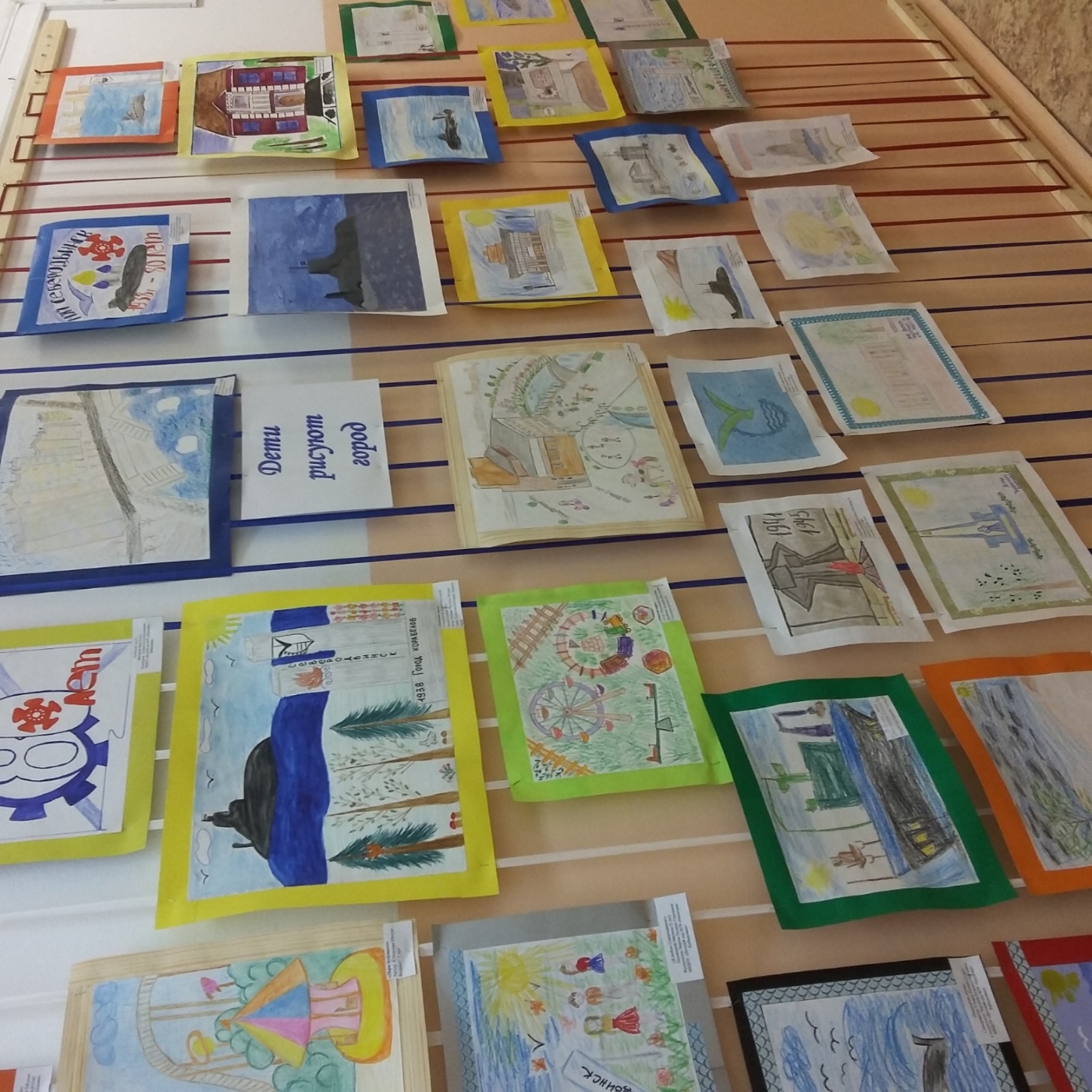 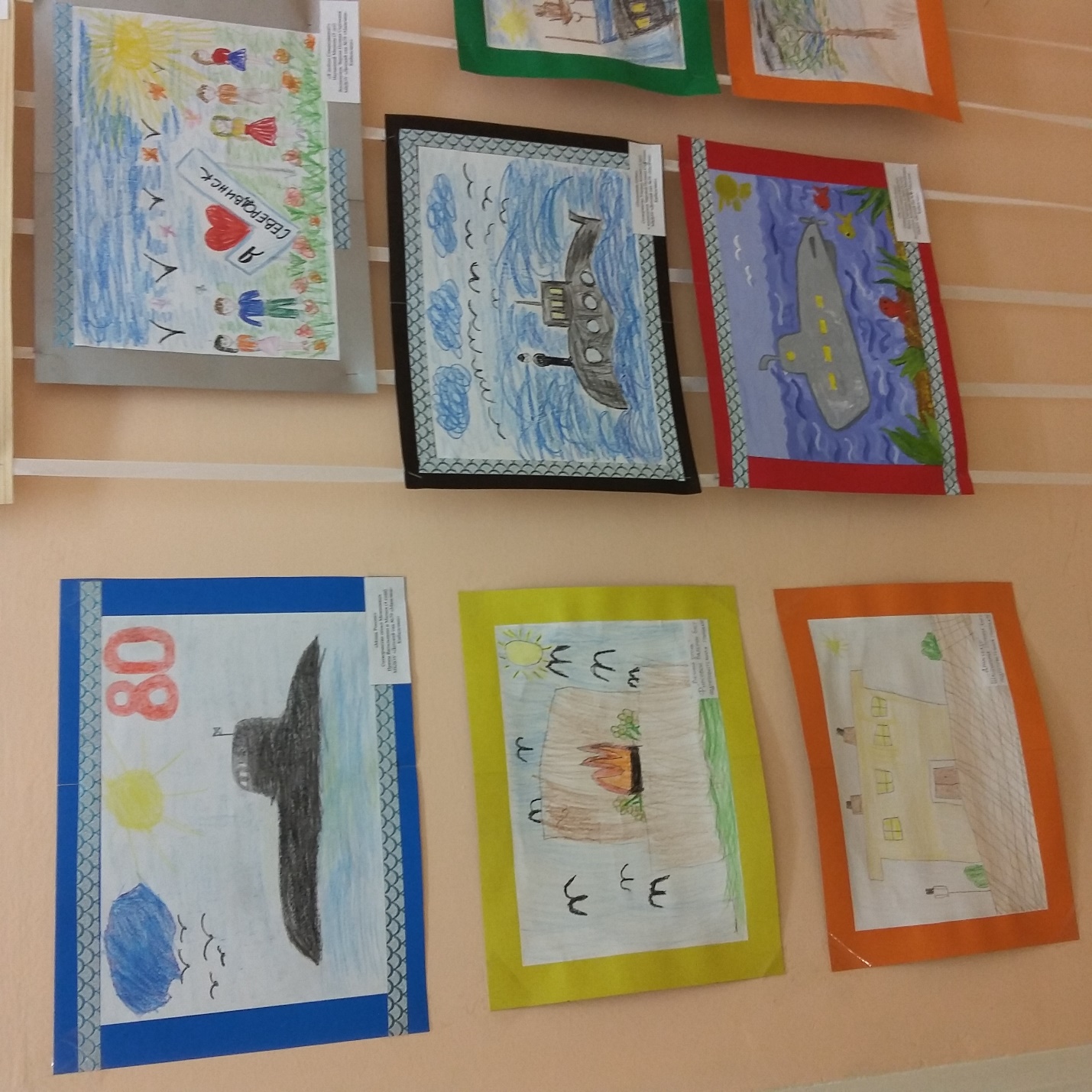 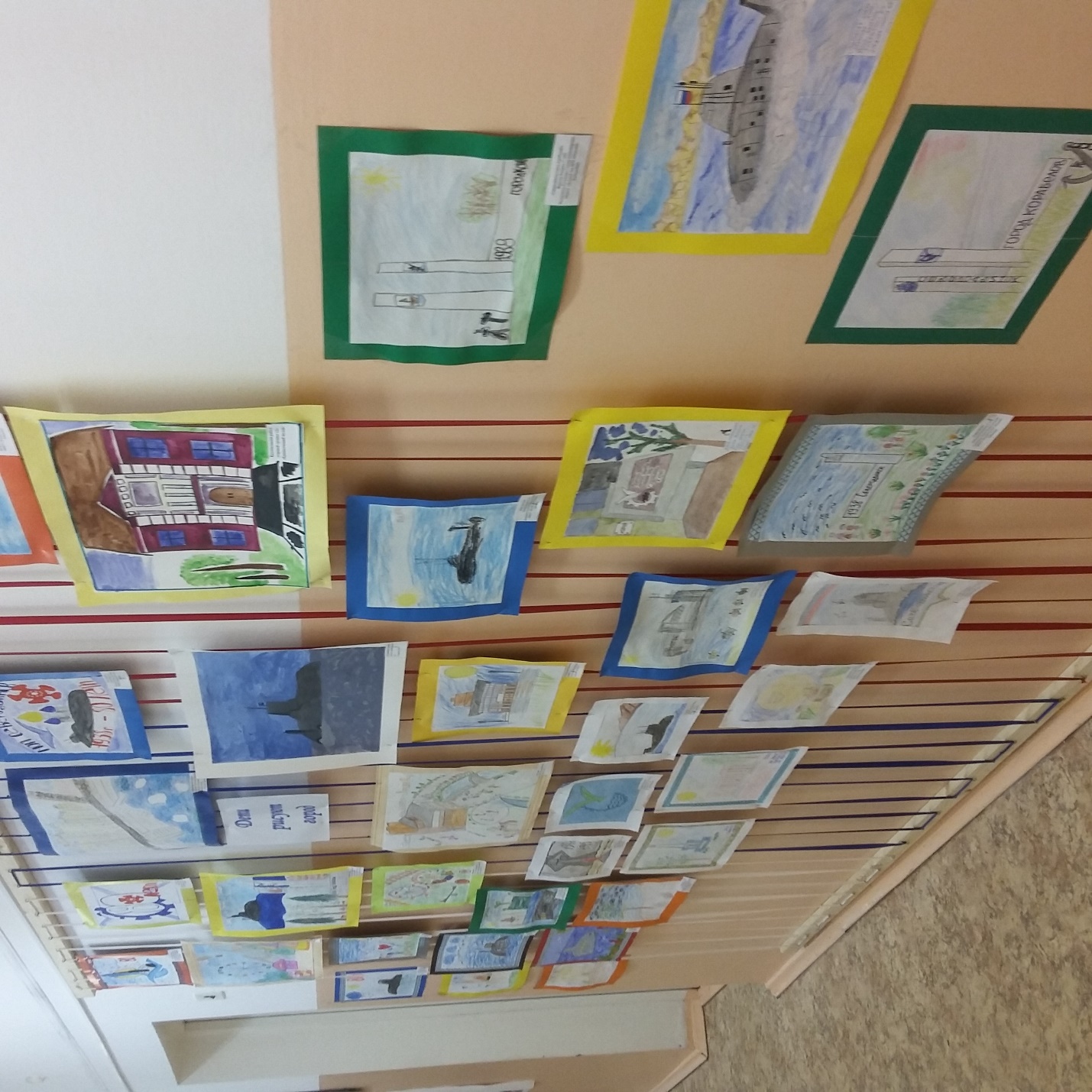 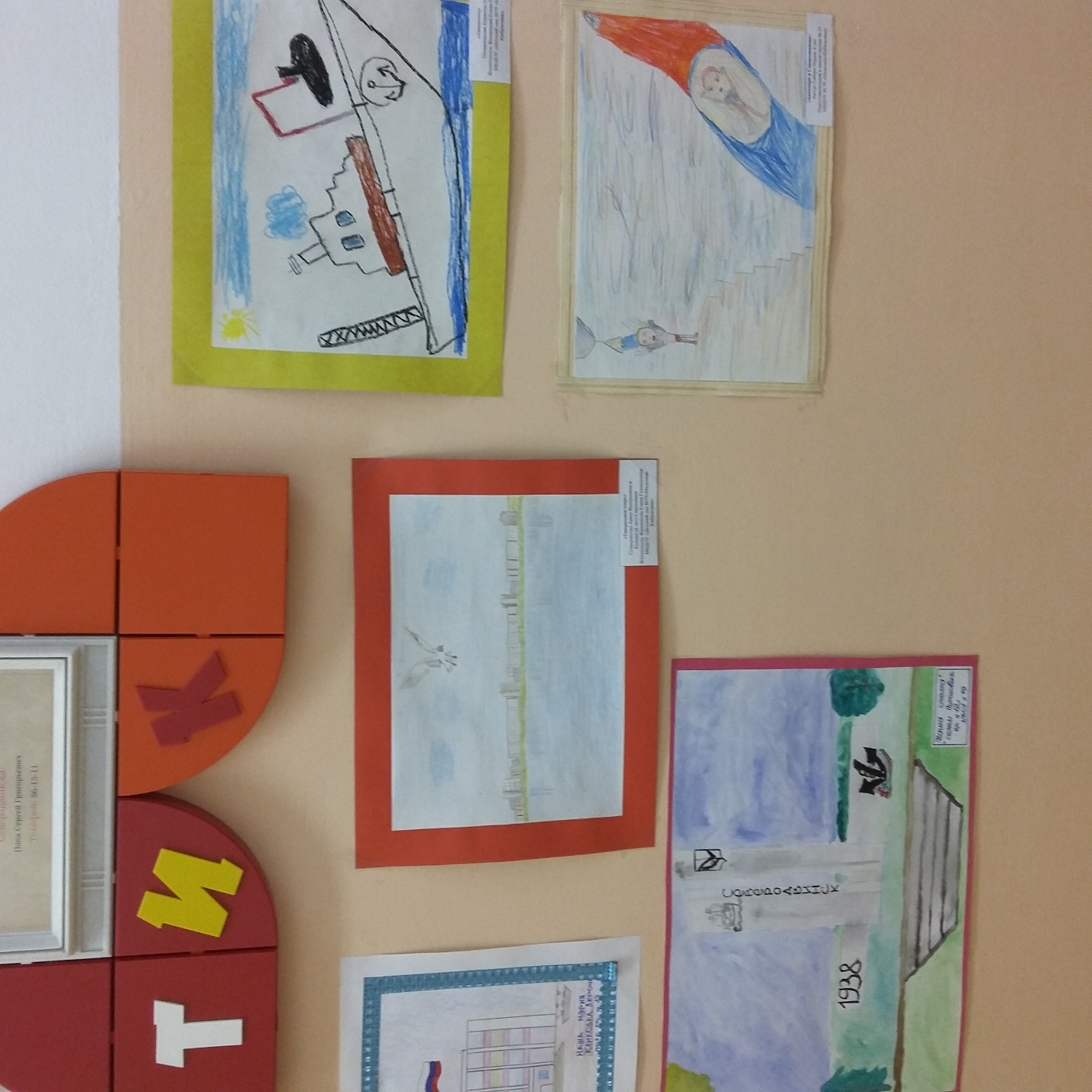 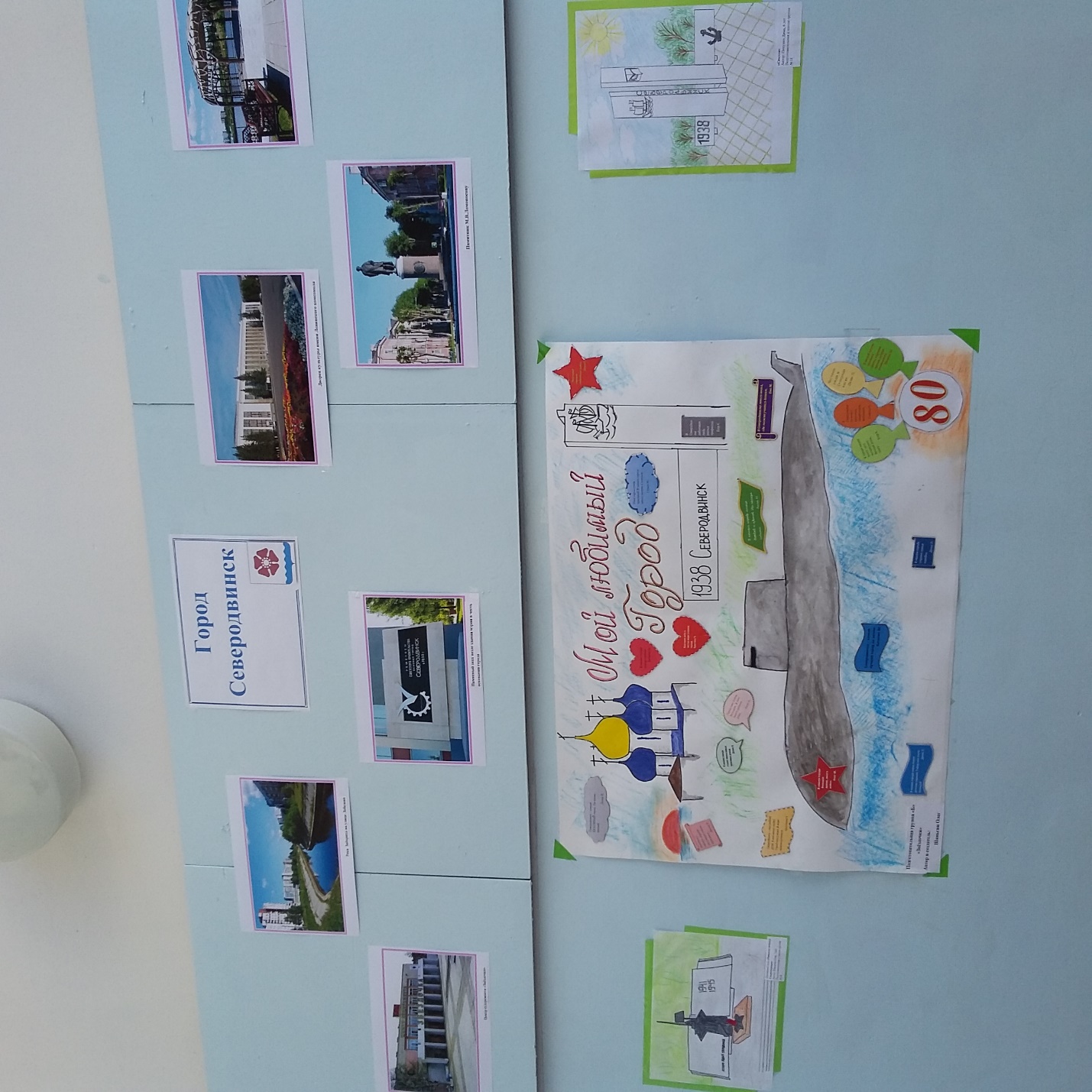 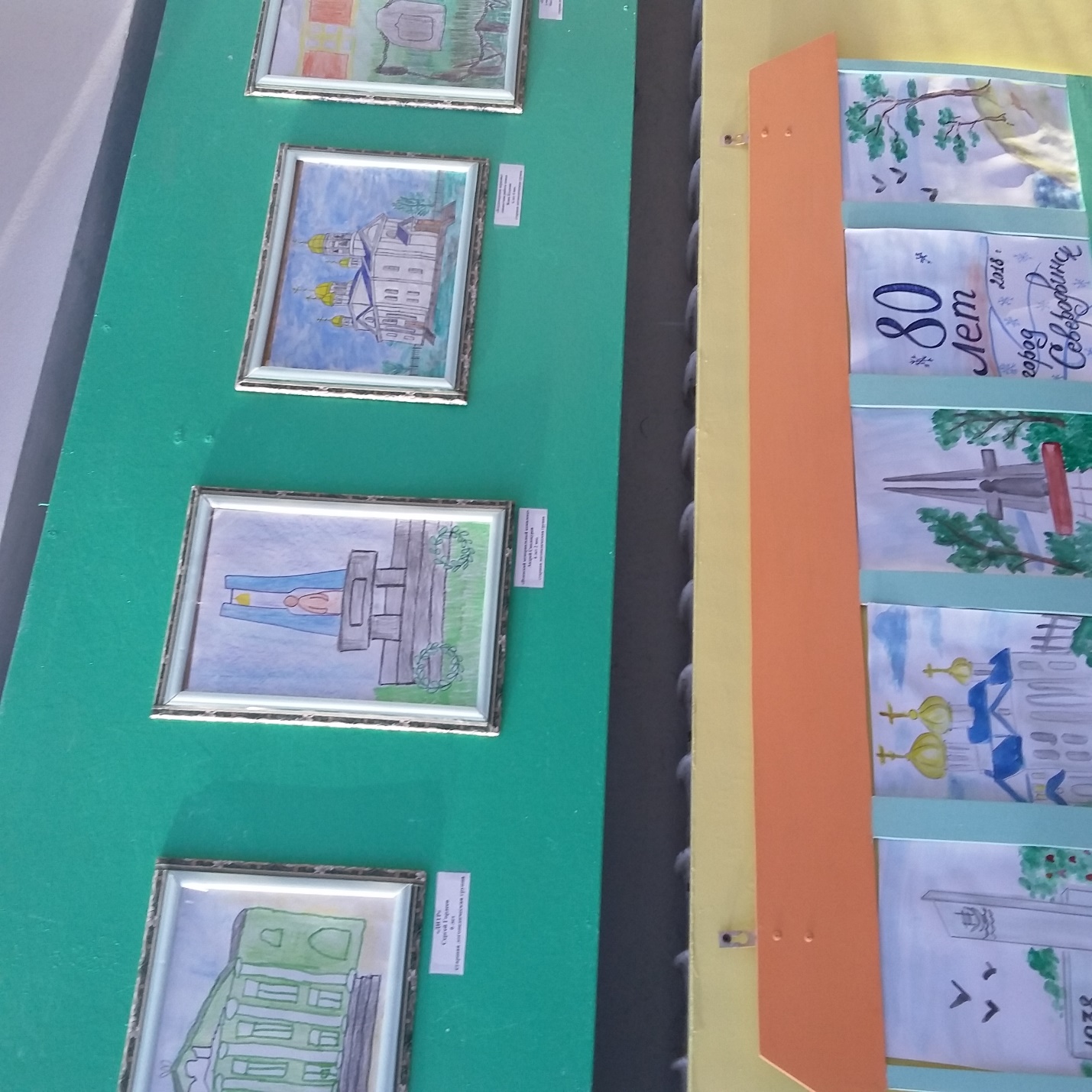 Наши воспитанники активно участвуют в конкурсе «Дети рисуют город».
Ксения Маслова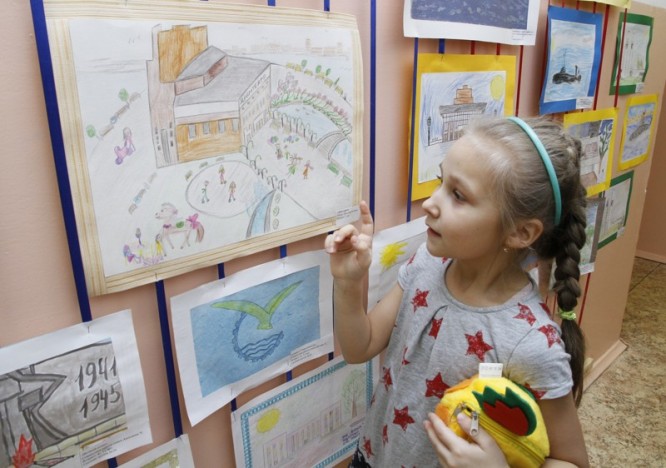 